Lechera 13 Alta EnergíaMaíz                                             Cebada Sorgo                                       Pellet Afrechillo                         Pellet A                                          Sorgo                     Sal Entrefina                                 Carbonato De Calcio                   Núcleo Vitamínico y MineralOxido de Magnesio       Perfil nutricional:Proteína     13,2%Em 2,7 Mcal/kgComo complemento de la alimentación de vacas lecheras en condiciones de pastoreo de verdeos de invierno o pasturas en general con niveles de proteína altos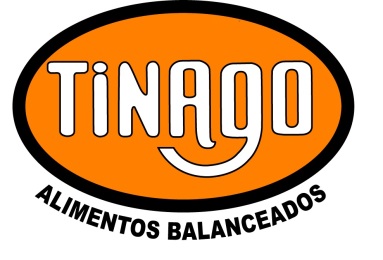 REGISTROCódigo:R-27-AEFecha : 22-05-2014Revisión:00Página 1 de 1Hoja Técnica – Composición AlimentosCódigo:R-27-AEFecha : 22-05-2014Revisión:00Página 1 de 1Lisina 0,3%Metionina 0,2%Calcio 1,4%Fosforo 0,5%Sodio 0,3%Cloro 0,6%Magnesio 0,3%Manganeso 97,7 mg/kgZinc 103,6 mg/kgHierro 142,1 mg/kgCobre 13,8 mg/kgYodo 0,8 mg/kgSelenio 0,4 mg/kgCobalto 0,9 mg/kgVitamina A 6600,7 mg/kgVitamina D 1320,1 mg/kgVitamina E 29,5 mg/kgMonensina 44,0 mg/kg